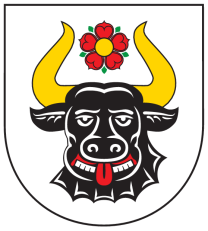 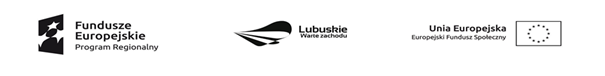 Gmina ZwierzynNasz Znak: ZP.7021.1.2.2022                                                       Zwierzyn, dnia 17.02.2022r.Odpowiedzi nr 2 na pytania w zapytaniu dotyczącym: „Zakup sprzętu multimedialnego w ramach projektu Świetlice podwórkowe w Gminie Zwierzyn”Pytanie:W treści zapytania ofertowego Zamawiający wskazał, że przedmiotem zamówienia jest zakup, dostawa i montaż urządzeń multimedialnych, natomiast wzór umowy mówi tylko o samej dostawie sprzętu. Proszę o sprecyzowanie, jakie dokładnie czynności należą do wykonawcy. Czy chodzi tylko o dostarczenie sprzętu, czy też o jego montaż i uruchomienie?Odpowiedź: Zamawiający wymaga dostarczenia montażu i uruchomienia sprzętówPytanie:W pozycji dotyczącej tablicy interaktywnej Zamawiający wskazał, że tablica ma mieć rozmiar 90”, a rozdzielczość projektora 1920x1080 pikseli. Ponieważ tablice interaktywne w tym rozmiarze mają proporcję obrazu 16:10, a żądany przez Zamawiającego projektor te proporcje ma w stosunku 16:9 istnieje obawa, że urządzenia te nie będą pracować poprawnie. Czy Zamawiający dopuści projektor krótkoogniskowy dedykowany do zadanego rozmiaru tablicy o formacie obrazu 16:10 i rozdzielczości 1280x800?Odpowiedź: Zamawiający dopuści takie rozwiązaniePytanie:Wymagają Państwo 3 projektory (samodzielne) których specyfikacja łącznie wszystkich parametrów wskazuje na bardzo drogie projektory powyżej 9000zł/szt. Czy rozdzielczość 1920x1080 ma być jako rozdzielczość natywna czy maksymalna? Czy Czas pracy lampy ma dotyczyć trybu normalnego czy oszczędnego?Odpowiedź: Należy dostarczyć projektory zgodnie z załącznikiem A do zapytania ofertowego. 